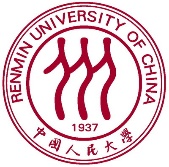 2021-2022学年第一学期中国人民大学接收台湾地区校际交换学生工作安排一、申请资格1、我校台湾地区合作协议高校全日制在读的台湾籍学生，年龄不超过30周岁，原则上建议年级为非毕业年级。2、申请于2021-2022学年第一学期到中国人民大学交换学习，符合所在学校甄选条件，由所在学校推荐。3、在我校有对应交换专业，在我校交换期间需修满3门课程或不低于6学分课程。4、身体健康，符合我校体检标准，无新冠肺炎患病史。二、申请流程和日程安排请申请人向所在学校的承办单位提出申请，各校甄选完毕后将推荐人资料送交本校，本校审核后最终确定交换生人选。（注意：未经协议学校甄选和推荐的学生申请，本校不予受理。）三、所需申请材料（一）电子版材料1、2021-2022学年第一学期中国人民大学接收台湾地区校际交换生信息汇总表（见附件1，由协议高校承办人填写）2、中国人民大学接收台湾地区校际交换学生申请表扫描件（见附件2,由学生填写，需包含学生亲笔签名）3、中国人民大学港澳台地区交换生体格检查表扫描件（见附件3，如医院不接受该表格，可使用其他模板，但需要包含我校要求的体检项目，请注意查看体检表格中的红字注明部分，按要求附上相关化验单）4、新冠疫苗接种凭证（如已接种请附上凭证；暂未接种学生可于入校前再行提交）5、证件照（JPG格式，白底，不小于512KB，以学生姓名命名）6、台胞证扫描件（尽量保证清晰，不要用照片代替，以学生姓名命名）7、在学证明扫描件8、在校期间已修全部课程的成绩单扫描件9、个人简介、申请缘由和学习、研究计划（1500字以上）10、申请人家长同意书扫描件（模板见附件4，家长亲笔签名)（二）纸质版1、2021-2022学年第一学期中国人民大学接收台湾地区校际交换生信息汇总表（见附件1，由协议高校承办人填写，须加盖公章）2、中国人民大学接收台湾地区校际交换学生申请表（见附件2，需粘贴照片，本人亲笔签名）3、中国人民大学港澳台地区交换生体格检查表（见附件3，如医院不接受该表格，可使用其他模板，但需要包含我校要求的体检项目，请注意查看体检表格中的红字注明部分，按要求附上相关化验单，如最终提交材料时缺少体检项目需进行补检）4、在学证明5、在校期间已修全部课程的成绩单6、个人简介、申请缘由和学习、研究计划（1500字以上）7、申请人家长同意书（模板见附件4，家长亲笔签名)四、注意事项（一）疫情防控注意事项1、当前暂不掌握2021年9月大陆疫情防控和入境隔离政策，根据目前公开的政策，台湾至北京入境需集中观察14天，集中观察期满后需自行开展7日健康监测。以上流程费用根据集中观察及健康监测地点的不同有所区别，预计需约20000元（约80000至90000新台币），实际费用情况以个人情况为准，相关费用均由个人承担。此外，根据学校防疫政策要求，目前京外学生需接种完成新冠疫苗，并于入校前提供三日内核酸检测阴性证明后方可入校。根据我校校历，2021-2022学年第一学期预计于2021年9月8日正式开学，为便于办理入学手续交换生需于9月6日到校报到。如交换生可在台湾地区完成新冠疫苗接种工作，根据以上情况，结合疫情防控和隔离政策，建议交换生于八月中旬入境开始集中观察及健康监测（具体入境时间请根据交换生个人安排进行计算）。如交换生计划前来大陆接种新冠疫苗，以北京市使用的全病毒灭活疫苗为例，需要接种2剂，2剂之间的接种间隔最少为21天。（接种疫苗的具体信息以所在辖区的疾病预防控制中心提供为准，请交换生提前自行了解）根据以上情况，结合疫情防控和隔离政策，建议交换生于七月中旬（具体入境时间请根据交换生个人安排进行计算）入境北京开始集中观察及健康监测，等待疫苗接种时的相关费用根据交换生个人食宿情况确定，均由个人承担。2、根据北京市对北京高校的总体防疫要求，我校始终执行相对封闭的校园管理，实行校内闭环管理：校园内将实行分区域单元管理，严格控制聚集性活动，对师生的身体健康情况执行"晨午晚检"和"日报告"制度，同时对学生的出入校进行信息化审批管理，倡导"非必要不出校"， 如临时出入校园，应事先办理备案手续；如离京或在校外过夜，应事先办理审批手续，学校需掌握学生离校期间主要轨迹，审批通过后可出入校园。学生在校期间需坚持佩戴口罩。3、学生申请交换学习前，需提前了解并确认接受因疫情影响可能对交换学习造成的变动，保证交换学习期间服从学校安排，遵守各项防疫规定。（二）其他注意事项1、本次申请仅接收交换一学期学生，不接收交换一学年学生。2、交换生需要自行查询希望交换的人民大学各学院和专业情况，相关信息可查阅我校网站www.ruc.edu.cn，学院和专业设置情况请参考附件5。3、本校交换生选课工作将于学生到校后统一进行。4、根据协议，交换生在本校交换学习期间的学费予以免除，提供普通学生宿舍（本科生6人间，研究生4人间；每楼层公用洗手间，蹲式马桶；大型公共浴室，单独隔间，无24小时热水），住宿费、网络费、生活费等须自理。5、交换生邀请函和入学指南将仅以电子版寄送，各项入学事宜将在入学指南中详细列出。6、原则上我校要求交换生到校后统一购买医疗及意外伤害保险，约400元/学期，实际费用根据交换生来校后实际情况确定，若有交换生到校前已自行购买医疗及意外伤害保险，到校后需向我校提供保险证明，确保个人安全。五、联系方式联系人：刘雨欣老师、姜雨荷老师   电话: 86-10-62515293、86-10-82509639邮箱：rucgangaotaiban@163.com通讯地址：北京市海淀区中关村大街59号              中国人民大学明德主楼1110a港澳台办公室邮政编码：100872重要日期事宜2021年6月各协议校承办单位进行甄选各项流程2021年6月24日前将甄选推荐人电子版发送至本校港澳台办公室指定邮箱2021年6月30日前寄出纸质版材料2021年7月本校将审核结果告知各协议校承办单位，并电子寄送邀请函2021年8月我校向各协议校发送交换生入学材料